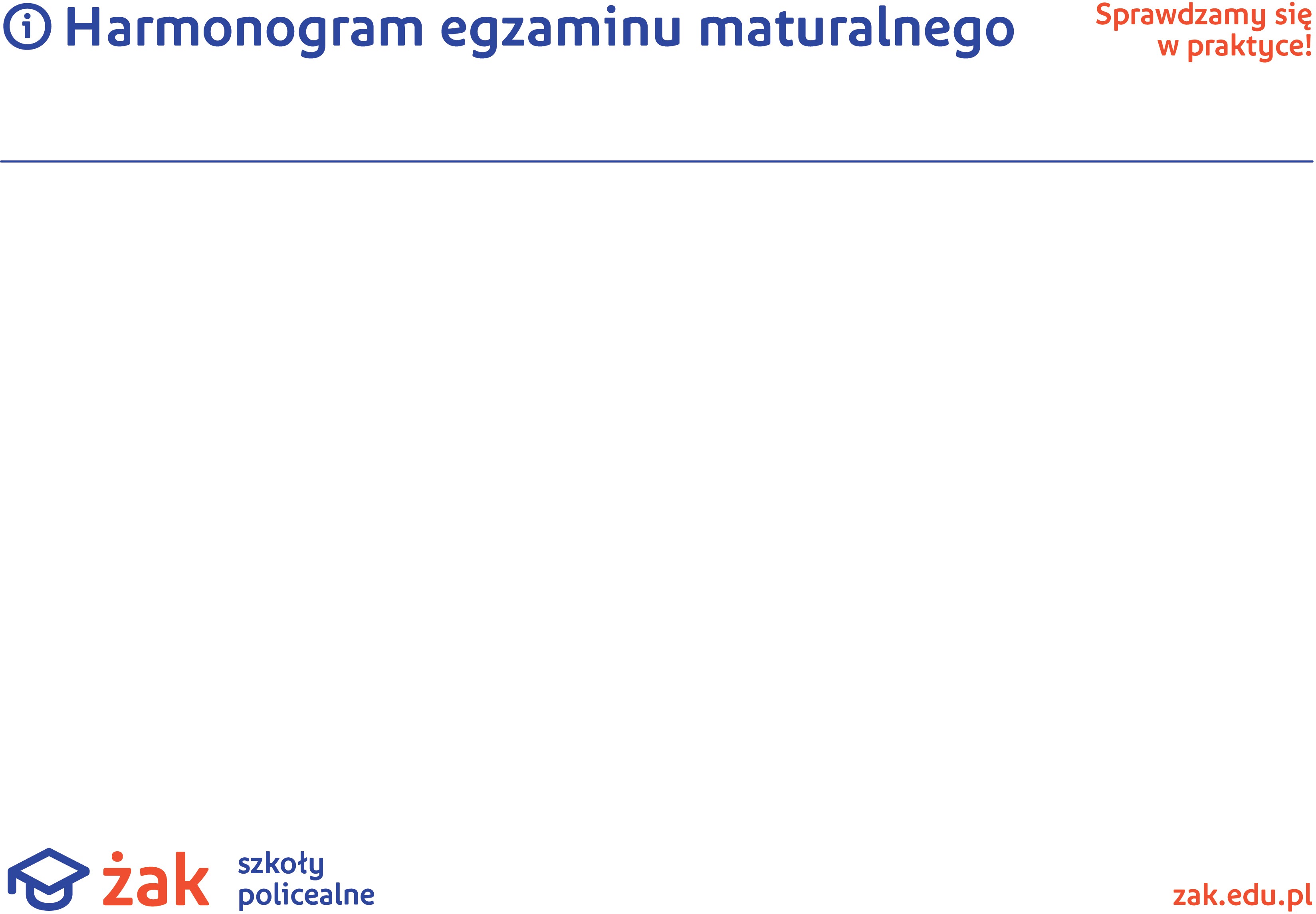 Liceum Ogólnokształcące dla Dorosłych ŻAK we Włocławku  -Maj 2022DATAUWAGIDATAGODZINA 9.00ADRES EGZAMINOWANIAGODZINA 14.00ADRES EGZAMINOWANIAUWAGI4 maja 2022Język polski PP        (170 minut)Nowa lokalizacja w Centrum ,,Zenit’’   ul. Młynarska 1A/3  Włocławek5 maja 2022Matematyka PP      (170 minut)Nowa lokalizacja w Centrum ,,Zenit’’   ul. Młynarska 1A/3  Włocławek6 maja 2022Język angielski PP(120 minut)Nowa lokalizacja w Centrum ,,Zenit’’   ul. Młynarska 1A/3  WłocławekJęzyk niemiecki PP           (120 minut)Nowa lokalizacja w Centrum ,,Zenit’’   ul. Młynarska 1A/3  Włocławek9 maja 2022Język angielski PR (150 minut)Nowa lokalizacja w Centrum ,,Zenit’’   ul. Młynarska 1A/3  Włocławek10 maja 2022Język polski PR     (180 minut)Nowa lokalizacja w Centrum ,,Zenit’’   ul. Młynarska 1A/3  Włocławek12 maja 2022Biologia PR (180minut)Nowa lokalizacja w Centrum ,,Zenit’’   ul. Młynarska 1A/3  Włocławek18 maja 2022Geografia PR          (180 minut)Nowa lokalizacja w Centrum ,,Zenit’’   ul. Młynarska 1A/3  Włocławek